Kildrum Primary School Parent Council 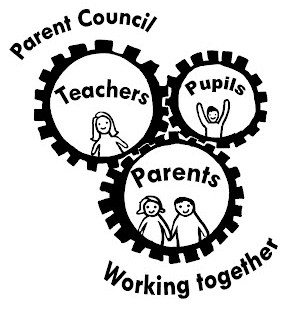 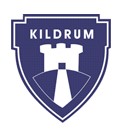 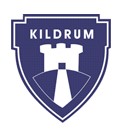 Meeting minutes 5th Oct 2019 Present: PC Representatives  Jennie McGregor, Katie Healy, Katie McDade ,Gemma Acerman, Angela Sutherland, Gillian Studsrud.School Representatives  Kate Watt Apologies: Bob Aird, Jemma Carlton, Alison Winters, Pamela Alexander, Louise McMonigle, Debbie Johnson Parent council updateLouise contacted Kildrum community council about funding to help toward school trips etc, they have responded and we are waiting to see what Grant’s are available.Ross Dunn was invited to attend a future parent council meeting. Unfortunately he has not responded yet. Kate will chase this up.Kate invited the road safety officer Irene Thorburn, to inspect the roads around the school. Irene attended And has emailed Paul Mahoney, senior road engineer to inspect the 20s plenty signage in view to refurbish or replace signs as necessary.Irene also advised that drivers speeding on these roads is a police matter.School Update Mrs Watt went over the child protection policy with the parent council. The school have yearly child protection staff training. The cleaners and catering staff are given a self learn pack to be completed and signed.We also went through the bullying policy. The school use an app called toot toot which pupils can use if they have any concerns  or issues that the teachers can help with. The kids are awaiting passwords for this.DiscoThe disco is planned for the 30th October, we will buy some Halloween decorations to decorate the hall. Katie mentioned that some families have more than two children attending the school. We decided we would introduce a 2 child payment cap. At the moment there are 2 families who have more than 2 children attending the school so hopefully this payment cap will help. It was mentioned that a lot of children felt the disco was overly loud. We will speak to the DJ about this and hopefully the volume will be more acceptable for this disco.Christmas fayre and raffle The Christmas fayre is planned for 5th of December 6pm to 8pm. We discussed all the different stalls that were available last year. The parent council will have another raffle this year, Jennie asked all the parent council members to have a think about any company they know who could donate raffle prizes. Jennie will send an email out to get feedback and assign areas to anyone who can help. We discussed a parent council member who works for Tesco and about how tesco could help us.Any other business The pantomime this year will be a company called m&m productions. And the show will be Cinderella.The infant gate opening time of 8.45am was clarified. This can sometimes be a little later if the staff member is held up. A parent expressed that on these days it has a knock on effect and can cause their late arrival at work. Some parents had mentioned that  the professional school photos were not as good as previous years. Kate confirmed it was the same photographer as usual. We discussed the expressions app and how parents with the app are still getting messages on their phone. Kate will look into this.Next Meeting Planned – 21 Nov 1.30pm            K McDade 